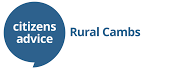 Citizens Advice gives free, independent, confidential,and impartial advice on a wide range of subjects including:Debt, Benefits, Employment, Consumer, Discrimination Issues, Family/Relationship, HousingCitizens Advice Rural Cambs will be at Chatteris Libraryon Wednesdays from 23rd June 2021 for appointments only(Appointments for advice, where required, are only made after a telephone interview)If you need advice please contact us via either ourwebsite Contact Us page, web chat or by callingAdviceline: 0808 278 7807 (Freephone)Monday to Friday: 9.30am – 3.30pm (not bank hols)Universal Credit Help to Claim: 0800 144 8444Thank you Chatteris Town Councilfor financially supporting these outreach sessionswww.citizensadviceruralcambs.org.ukwww.citizensadvice.org.uk